Республиканское унитарное сервисное предприятие «Белтехосмотр»(УП «Белтехосмотр»)ЗАЯВЛЕНИЕ	Прошу на основании предоставленного перечня документов и (или) сведений                     (при их наличии): 1.___________________________________________________________________________________                                              (серия, № диагностической карты транспортного средства – для получения разрешения)2.___________________________________________________________________________________                            (серия, № свидетельства о регистрации транспортного средства – для получения разрешения, МСТО, ЕКМТ)3.___________________________________________________________________________________(серия, № документа, подтверждающего заключение договора обязательного страхования гражданской ответственности владельца    транспортного средства – для получения разрешения (за исключением случаев заключения такого договора в электронном виде)4.___________________________________________________________________________________сведения о внесении платы, взымаемой при осуществлении административной процедуры – для получения разрешения, МСТО, ЕКМТ(№ транзакции ЕРИП, дата, № платежного поручения, квитанции об оплате)5.___________________________________________________________________________________(сертификат соответствия транспортного средства экологическим и техническим требованиям, выданный изготовителем или уполномоченным представителем в стране регистрации – для получения сертификата технического контроля ЕКМТ)осуществить административную процедуру (отметить необходимое):получение разрешения на допуск транспортного средства (за исключением колесных             тракторов, прицепов, полуприцепов к ним) к участию в дорожном движении;     получение международного сертификата технического осмотра;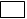     получение сертификата технического контроля.                                                          (сокращенное наименование согласно Уставу – для юридического лица.Фамилия, имя, отчество (при наличии), место жительства – для индивидуального предпринимателя)Данные из свидетельства о регистрации транспортного средстваДанные из свидетельства о регистрации транспортного средстваМарка, модель транспортного средстваТип транспортного средстваЦветГод выпускаМаркировка кузова, рамы, шассиРегистрационный знакНаименование субъекта хозяйствования:                   (должность)(подпись уполномоченного лица)(расшифровка подписи)         М.П. (при наличии)Местонахождение субъекта хозяйствования:Почтовый адрес:Контактный телефон:Рег. № в ЕГРЮЛ и ИП